                                              Mumun oyunları
                    


                         İlköğretim Fen ve Teknoloji dersi 5.sınıf

                    Işık ve Ses ünitesi için öğrenme öğretme modülü

ÖZET
Bu öğrenme ve öğretme modülü öğrencilerin karar verme becerilerini geliştirmek için tasarlanmıştır. Bu modül aşağıda verilen kazanımların öğrencilere iyi bir şekilde kazandırılmasını sağlamaktadır.
3. Gölge oluşumu ile ilgili olarak öğrenciler;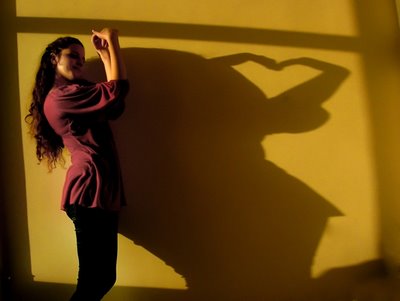 3.1. Gölgenin nasıl oluştuğunu keşfeder.3.2. Işık kaynağının, cismin veya ekranın yeri değiştirildiğinde;cismin gölgesinin büyüklüğünün, yerinin ve/veya şeklinindeğişebileceğini fark eder (BSB- 1, 10, 11, 12, 13).3.3. Gölgenin, cismin büyüklüğü ve şekline göre değişeceğinigösterir.3.4. Gölge oluşumunu basit ışın çizimleri ile gösterir (BSB-20).
Bu modül, öğrencilerin eğlenceli bir ortamda bilimsel süreç becerilerini kullanarak sosyo bilimsel bir problem durumunu çözmeye çalıştıkları etkinlikleri içermektedir.



Bu modülde yer alan kısımlar
Geliştiren: Arzu GÖÇER,Öğretim programı içeriği: Gölge , doğrusal ışın , opak, ışık kaynağı ile cisim arasındaki mesafe, ışık kaynağı

Etkinlik çeşitleri: Bu etkinliklerde öğrenciler bilimsel süreç becerilerini kullanarak gözlem yapmayı, yaparak yaşayarak gölgenin ışık kaynağı ile cisim arasındaki mesafeye bağlı olduğunu anlar, beyin fırtınası yaparak bilişsel dengesizliğe ulaşıp  güdülenmesi sağlanır. Senaryo ile kavram yanılgıları ortaya çıkarak etkili öğrenme sağlanır.

Ön görülen ders süresi: 3 ders saati
Ders 1 : Senaryo okuma,tartışma ve etkinliklerin yapılması 
Ders 2 : Etkinliklerin yapılmasına devam
Ders 3: Grup tartışmas, karar verme ve değerlendirme1Öğrenci etkinlikleriBu kısım senaryo ve öğrencilerin sınıfta yapacakları etkinlikleri detayı bir şekilde tanımlar2Öğretim yöntemleriBu kısım öğretim yöntemleri konusunda öğretmene tavsiyeler sunar3DeğerlendirmeBu kısım değerlendirme stratejileri konusunda tavsiyede bulunur4Öğretmen notlarıBu kısım öğretmenin ihtiyaç duyduğu bilimsel bilgileri içerir